Ladies Only!!!The Ground FloorStrengthening the Pelvic FloorBy Donna Schnoor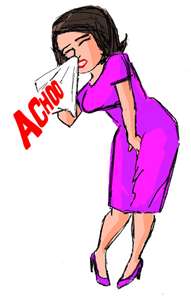 A Workshop to discuss Pelvic Floor Dysfunction and exploring techniques and exercises to identify and strengthen these muscles. *Hypotonicity vs Hypertonicity*Urinary incontinence*Pelvic Organ Prolapse*Weakened muscles due to childbirth or age*Lower estrogen levelsSaturday, April 11:00- 3:00pm$10.00 members- due upon sign-upRegistration takes place in yoga room during regular class timeMust be a Sun City Hatha Yoga Club Member – Mat Students OnlyRefunds only if SC Hatha Yoga Club cancels workshopA handout detailing the techniques & exercises we address         will be given to each participant to take home for reference.